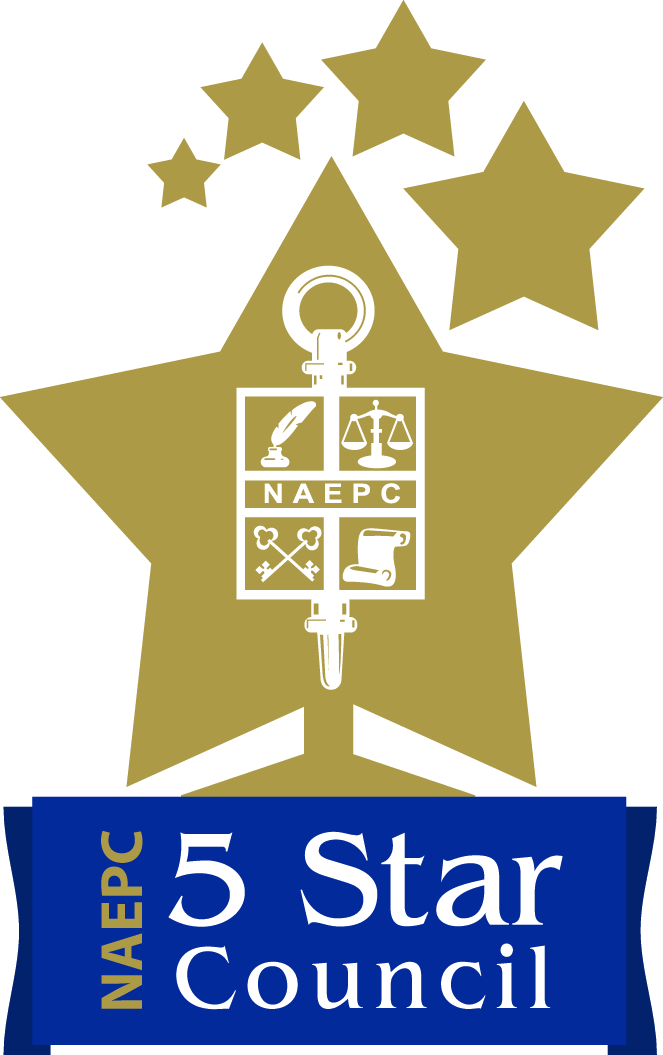 The Estate Planning Council of Nassau County, Inc.P.O. Box 338                                                  Massapequa Park, New York 11762                                                                    (516) 826-5982www.epcnassau.orgJoin us for our Hybrid February seminar onThursday, February 17, 2022“SSHHH – Can A New York Settlor Create A Silent Trust?”Our speakers are Jennifer F. Hillman, Esq. and Joseph T. La Ferlita, Esq.- Rivkin Radler, Attorneys at Law8:15 a.m.- ZOOM Session- Breakout Rooms8:30 a.m.- In-Person Registration8:50 a.m.- Program Begins 9:00 a.m. Speaker (50 min.) HybridNo Charge for Members in Good StandingWe would like to thank our Platinum Sponsors: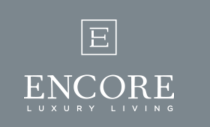 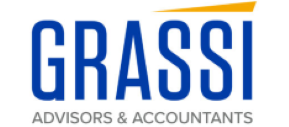 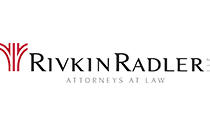 We would like to thank our Gold Sponsors: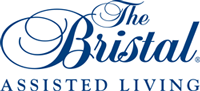 Top of Form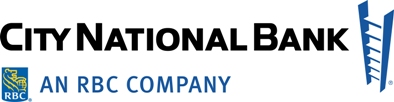 We would like to thank our Silver Sponsor: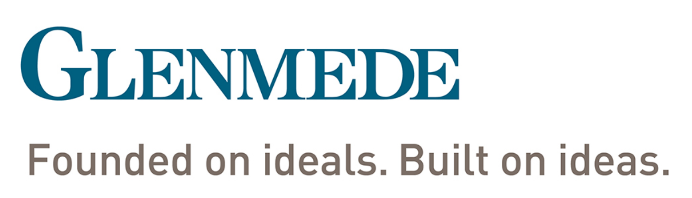 2022 Meeting Schedule – Please Mark Your CalendarsThe Estate Planning Council of Nassau County, Inc. (the “Council”) is endeavoring to qualify the featured presentations at its monthly meetings for CPE/CLE/CE/PACE credits in order to offer its members the opportunity to obtain professional educational credits as an additional benefit for attending. Please be advised, however, that:1.       Due to the specific qualification requirements for certain credits, each meeting may not qualify for every credit due to reasons beyond the control of the Council; and2.       A particular presentation’s qualification for such credits will be determined after the meeting by third party sponsors.Accordingly, while the Council shall use its best efforts to attempt to qualify each presentation for the professional educational credits listed above, qualification cannot be guaranteed. If seeking credit, please note:a. Late-comers and early-leavers will not qualify to receive CE credit for their discipline(s). b. In order to receive CE credit for your discipline(s), you must submit the evaluation sheet after the meeting, but before you leave, as evidence that you were present for the entire presentation. Be sure to print your name at the bottom of the evaluation.c. Guests are not eligible to receive CE credit. d. The speaker's outline will be available on the website two or more days before the meeting. Farrell Fritz, PC- CLE provider number 08051 Credit in the Areas of Professional PracticeThis course is intended for experienced attorneys only.Learning Objective:  New York trusts and estates practitioners will undoubtedly encounter a Quiet Trust at some point, either because a client would like to create one, or needs guidance as a beneficiary or trustee of one, and they must understand the challenges posed by Quiet Trusts in New York.  We will explore and discuss the challenges faced by trustees of New York quiet trusts, the proposed New York Trust Code and considerations for practitioners when confronted with a quiet trust.Prerequisite: NoneLevel of Knowledge: IntermediateTeaching Method: Live/VirtualRecommended CPE credit: 1 credit in the Advisory Services subject area.New York State Sponsor Identification Number: 002917Advanced Preparation: NoneCordially, Elisa Pickel, Esq.Vice President, Speaker’s Committee ChairPlease RSVP by Monday, February 14, 2022The Estate Planning Council of Nassau County, Inc.P.O. Box 338, Massapequa Park, NY 11762Phone/Fax: (516) 826-5982, E-mail: zaloney@hotmail.comVisit www.epcnassau.org**If you do not pre-register you MAY NOT get the CE credit**[  ] I will attend the Thursday, February 17, 2022 meeting in-person.[  ] I will attend the Thursday, February 17, 2022 meeting as an in-person guest       ($30.00 per person)[  ] I will attend the Thursday, February 17, 2022 meeting via ZOOM.[  ] I am a member of the Estate Planning Council of Suffolk County and plan to attend as a guest. ($30.00 per person)______________________________                            _________________________                                                 PLEASE PRINT MEMBER NAME			                PLEASE PRINT GUEST NAME	      